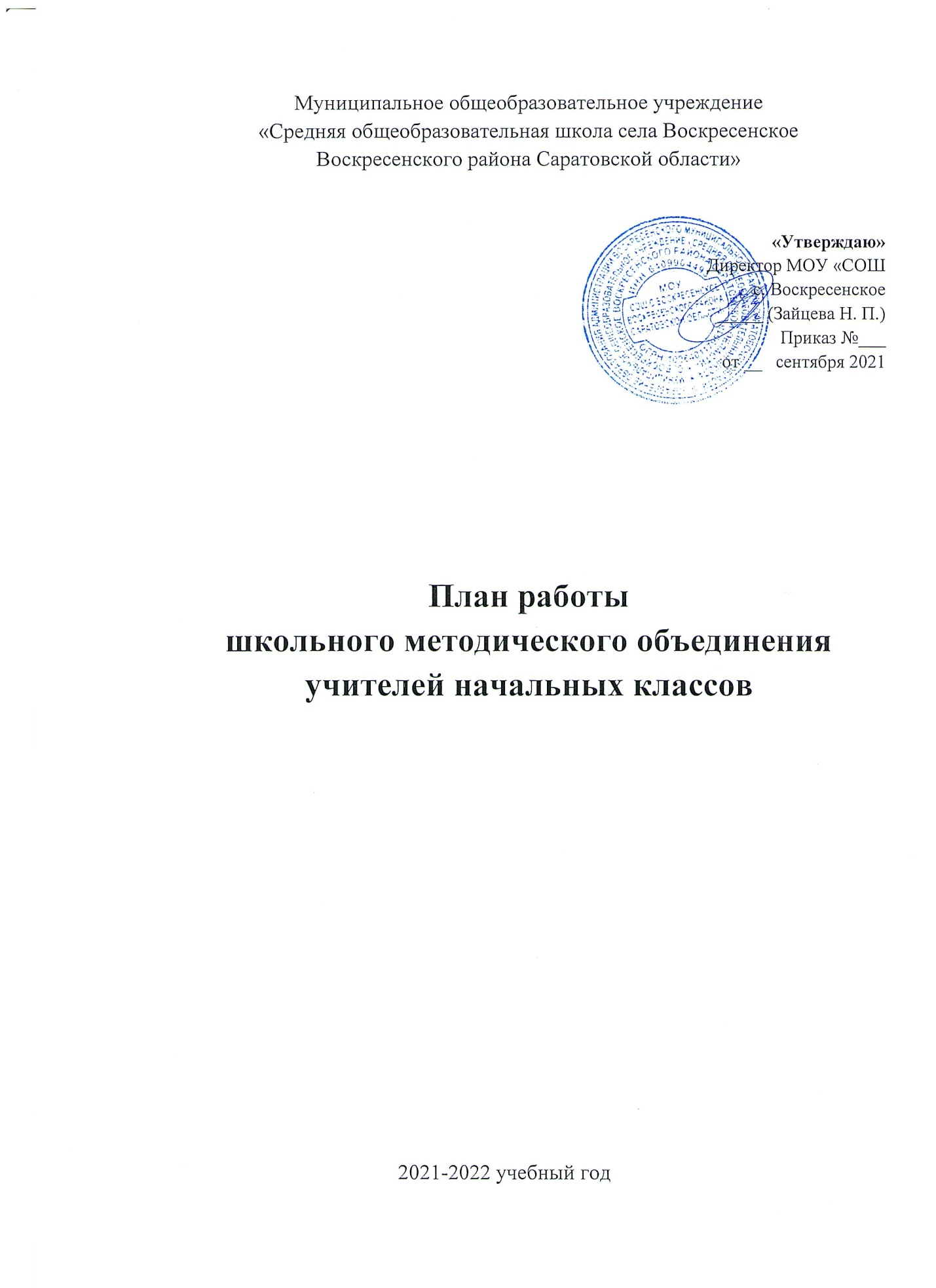 Методическая  тема школьного объединения учителей начальных классов: повышение эффективности образовательной деятельности через применение современных подходов, непрерывное совершенствование профессионального уровня и педагогического мастерства учителя.Цель: совершенствование системы повышения квалификации и профессиональной компетентности педагогов, повышение качества образования и разностороннее развитие личности учащихся , повышение престижа образовательного учреждения . Задачи: 1.      Совершенствовать учебно-методическое и информационно-техническое обеспечение образовательной деятельности с учётом современных тенденций развития образования. 2.       Обеспечивать рост профессиональной компетентности педагогов школы в ходе работы учителей по темам самообразования с целью ориентации на развитие мотивации обучения, способностей и возможностей каждого учащегося, на раскрытие его личностного, интеллектуального, творческого потенциала. 3.       Создавать единую систему урочной и внеурочной деятельности учителей и учащихся, направленную на разностороннее развитие личности участников образовательных отношений, создавать условия для раннего раскрытия интересов и склонностей учащихся к научно- исследовательской деятельности.4.       Осуществлять в системе психолого-педагогическую поддержку слабоуспевающих учащихся. 5.      Осуществлять психолого-педагогическую и информационную поддержку родительской общественности.                 Ожидаемые результаты работы:активизация работы над повышением мотивации педагогов в росте профессионального мастерства, в получении современных знаний; • рост качества знаний обучающихся; • овладение учителями ШМО системой преподавания предметов в   соответствии с ФГОС второго поколения; • создание условий в процессе обучения для формирования у обучающихся ключевых компетентностей.                                                                                                                Направления работы:Аналитическая деятельность:        анализ  составления  рабочих  программ и календарно- тематического планирования;         анализ посещения открытых уроков, внеклассных мероприятий, мастер-классов;        изучение направлений деятельности педагогов  по темам самообразования;        анализ работы молодых педагогов с целью оказания методической помощи;        анализ  качества знаний учащихся 2-4 классов.Информационная деятельность: Изучение новинок в методической литературе в целях совершенствования педагогической деятельности. Знакомство с ФГОС начального общего образования третьего поколения         проведение  методических  совещаний.Организационные формы работы:        заседания методического объединения;         методическая помощь и индивидуальные консультации по вопросам преподавания предметов начальной школы, организации внеклассной деятельности;        взаимопосещение педагогами ШМО уроков, внеклассных мероприятий, проведение мастер-классов;        Организация и проведение предметных недель в начальной школе, предметных олимпиад, конкурсов, смотров        Обобщение опыта  работы учителей начальных классов на ШМО, практико-ориентированных семинарах, педагогических советах;         повышение квалификации педагогов на курсах;        прохождение аттестации педагогических кадров. Календарный  план   работы методического объединения начальных классовПлан проведения предметной недели (начальные классы) МОУ «СОШ с. Воскресенское»  2021-2022г                           Кадровый состав МО начальных классов№ТемаТемы для обсужденияСроки  проведения1.Заседание №1Тема: «Планирование и организация
методической работы учителей
начальных классов на 2021 -
2022учебный год.
Цель: Обсудить план работы МО на
2021– 2022 учебный год, основные
направления работы1.Анализ работы ШМО за 2020-2021 учебный год и ознакомление с планом работы школьного методического объединения учителей начальной школы на 2021-2022 учебный год2.Новые Методические рекомендации САНПИН -МР 3.1/2.4.0178/1-20 «Рекомендации по организации работы образовательных организаций в условиях сохранения рисков распространения COVID-19»3.Утверждение плана работы ШМО учителей начальной школы на 2021-2022 учебный год4.Рассмотрение рабочих программ по ФГОС для учащихся 1- 4 классов учителей начальной школы  5.Рассмотрение рабочих программ внеурочной деятельности для учащихся 1-4 классов 6.Рассмотрение рабочих программ для учащихся  с ОВЗ и находящихся на домашнем обучении на 2021-2022 учебный год.7.Соблюдение и выполнение единого орфографического режима; соблюдение норм оценок; дозировка классной и домашней работы, дифференцированный подход к домашнему заданию; нормирование количества контрольных работ.8.Соблюдение единого орфографического режима при оформлении школьной и ученической документации.8.Своевременность ведения электронного журнала.9.Корректировка и утверждение тем самообразования учителей.10.Об обеспечении учебниками и рабочими тетрадями учащихся начальной школы .Краткий обзор новинок методической литературы. Учебно- методическое обеспечение на новый учебный год.11.Подготовка к Всероссийским проверочным работамАвгуст- сентябрь        Текущая работа1.Изучение нормативных документов, учебных программ, качественное составление календарно-тематических планов и использование информации в практике. Выявление и индивидуальная работа с детьми «группы риска»Об организации бесплатного горячего питания учащихся 2.Проведение стартовой диагностики для обучающихся 1-4 классовВходной контроль по русскому языку и математикеВходные к/работы;Проверка техники чтения Утверждение графика контрольных работ на 2021-2022учебный год Составление и проведение входных контрольных работ по математике и русскому языку (1 – 4 классы), проверка входной техники чтения (2 – 4 классы).Инструктаж о порядке оформления и ведения тетрадей, о требованиях к оформлению классного электронного журнала Единый орфографический режим.Проверка знаний учащихся на начало учебного года:Изучение оборудования, используемого при изучении отдельных предметов (мультимедийные обучающие программы, электронные библиотеки и базы данных, и т.д.) Составление и утверждение графиков открытых уроков.  3.Подготовка и проведение «Предметной недели» в начальной школе 4.Организация оздоровительных режимных моментов в учебном и воспитательном процессах:гимнастика до занятий;дыхательная гимнастика ;ежеурочное проветриваниепрофилактика различных заболеваний организация досуга учащихся Организация поведения уч-ся на переменах, предупреждение травматизма Организация мероприятий по профилактике простудных заболеваний Организация адаптационного периода в первых классах.5. Подготовка и участие учащихся в школьном и муниципальном этапе всероссийской олимпиады школьников6. Подведение итогов 1 четверти. 7. Посещение уроков в 5-х классах.8.Уточнение списка детей с повышенными учебными способностями с указанием предмета или направления9.Составление списков слабоуспевающих детей и плана работы с нимисентябрь2Заседание №2(Практический семинар) Электронные образовательные ресурсы для начальной школы.Цель: знакомство  и дальнейшее использование в работе цифровых образовательных ресурсов.. 1.Электронные образовательные ресурсы на уроках русского языка ,литературного чтения, математики   2.Электронные образовательные ресурсы  во внеурочной работеоктябрьТекущая работа1.Мониторинг успеваемости за 1 четверть. Рекомендации по устранению недостатков.2. Взаимопосещение уроков3.Самоанализ уроков   математики, русского языка и литературного  чтения4. Участие   в вебинарах 5.Участие   дистанционных  олимпиадах и конкурсах6. Выполнение  диагностических  работ (середина года) по русскому языку и математике в 1-х кл.7. Выполнение и анализ  итоговых контрольных  работ по  русскому языку  и математике 2-4 классах(за 1 полугодие).Октябрь-ноябрь3Заседание №3Тема: «Цифровые информационные технологии как средства развития познавательной деятельности учащихся начальных классов»1. «Особенности использования цифровых информационных технологий, позволяющих формировать у школьников ключевые компетенции» 3.Открытый урок в 3 кл., анализ4.Использование ИКТ технологий в деятельности учителя начальных классов для повышения эффективности урока5.Анализ успеваемости обучающихся 1-4 кл. за 1 полугодиедекабрьТекущая работа1. Подготовка детей  3-4 классов к участию в районных предметных  олимпиадах по русскому языку и математике.2. Проведение  школьного  тура олимпиад по  русскому языку и математике.3.Подготовка детей  к районному конкурсу  исследовательских работ и учебных  проект4.Проведение конкурса исследовательских работ и проектов 5..Анализ типичных  ошибок по русскому языку, математике, окружающему миру при выполнении учащимися Всероссийских проверочных работ.февраль4Заседание №4Тема: «Творческие отчеты учителей начальной школы по темам образования».1  «Мои педагогические находки на уроке». 2. «Я-исследователь».3. «Классный-классный руководитель».4. «Педагогическое мастерство во внеурочной деятельности»Март-апрельТекущая работа1..Участие  детей в районном конкурсе  исследовательских работ и учебных  проектов.2.Выполнение    итоговых контрольных работ  по русскому языку и математике 3. Выполнение учениками 4 классов всероссийских проверочных   работ по русскому языку, математике, окружающему  миру.4. Выполнение и анализ  административных  контрольных  работ по  русскому языку  и математике..5Отчет по работе с  отстающими и одаренными детьми.6.Контроль работы со школьной документацией (отчеты, электронный журнал, личные дела учащихся)май№Наименование мероприятийОтветственныеСроки проведения1Участие в проекте «Золотая осень» выставка поделок из природного материалаКравцова И.А,Левкин А.Д.., Зинченко О.А, Кузьмина М.А., Крючкова Е.Н, Фадеева Л.В.19-25сентября2Конкурс рисунков «Осень-волшебница»Кравцова И.А, ., Зинченко О.А, Кузьмина М.А., Крючкова Е.Н, Фадеева Л.В. ,Левкин А.Д..,Октябрь. 1 неделя3«В первый раз в первый класс!»Фадеева Л ВОктябрь, 3 неделя	4Интеллектуальный марафон «Умники и умницы»Кравцова И.А.Октябрь, 4 неделя5«Бродят по лесу осенние сказки» внеклассное мероприятие Кузьмина М.АОктябрь. 3 неделя6«Бродят по лесу осенние сказки» внеклассное мероприятиеКрючкова Е НОктябрь 3 неделя7«Мы школьниками стали» внеклассное мероприятиеЛевкин А.Д.Октябрь,  4 неделя	8Спортивный праздник «Велородео»Зинченко О.АОктябрь, 1 неделя9Викторина  «Знатоки окружающего мира»Шеломанова НВОктябрь, 2 неделя10Участие в предметных олимпиадах «Пробуем свои силы»Кравцова И.Аоктябрь№ФамилияИмяОтчествообразованиеКатегория, год присвоения, наградыВид КПК, год прохожденияПед. стажКлассПредметАвтор УМК1Зинченко Ольга АлександровнаСредне- специальноеПервая категориязаочные 2020352аНачальные классыН.Ф.Виноградова «Начальная школа XXI века»2Кравцова Ирина АнатольевнавысшееВысшая категория2015 г«Почетный работник»Очные2014 г, заочные 2019г324Начальные классыН.Ф.Виноградова «Начальная школа XXI века»3Левкин А.Д.высшее11аНачальные классыШкола России4Крючкова Елена НиколаевнавысшееСоответствие с должностьюзаочные2020 г343аНачальные классыН.Ф.Виноградова «Начальная школа XXI века»5Кузьмина Марина АнатольевнаСредне -специальноеПервая категория2013 гзаочные2020 г293бНачальные классыН.Ф.Виноградова «Начальная школа XXI века»6Шеломанова Наталия ВладимировнавысшееЗаочные 2020г251аНачальные классыН.Ф.Виноградова «Начальная школа XXI века»7Фадеева Любовь ВладимировнавысшееЗаочные 2020г81бНачальные классыШкола России